Mission Emploi Projet FinalCe projet a deux parties :A : Candidat/e								/20Pour cette partie du projet, tu es le ou la candidat/e pour l’emploi. Tu vas créer un curriculum vitae et participer à un salon d’emploi pour chercher un emploi. Tu vas aussi participer à quelques entrevues.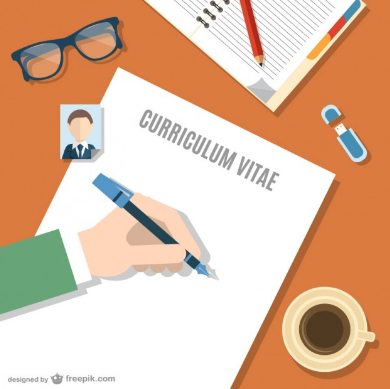 Critères pour le CV :Ton information personnelleTon éducationTes expériences pertinentesTes compétencesB : Employeur/Employeuse					/30Avec un/e partenaire, vous allez créer une offre d’emploi pour le salon d’emploi. Vous allez aussi faire des entrevues avec des candidats et choisir un candidat pour recevoir votre emploi.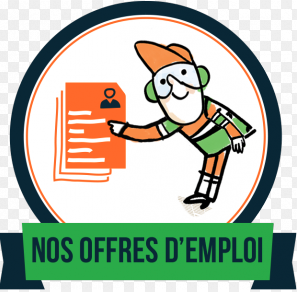 Critères pour l’offre d’emploi :Une description de l’emploiLes compétences nécessairesLes responsabilités de l’emploiL’information de contact (optionnel) Autres informations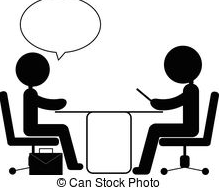 Date de salon d’emploi : _____________Partie A : Candidat/eformat 			/5contenu			 /5grammaire/orthographe	 /10______________________________________					/20Partie B : Employeur/Employeuseles donnés (description de l’emploi, compétences, responsabilités)	/10la grammaire/l’orthographe							/10présentation de qui a gagné l’emploi, leurs qualités et compétences	/10__________________________________________________________											/30